به نام ایزد  دانا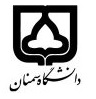 (کاربرگ طرح درس)                   تاریخ بهروز رسانی:  05/12/99            دانشکده     علوم انسانی                                              نیمسال دوم سال تحصیلی 99-00بودجهبندی درسمقطع: کارشناسی■  کارشناسی ارشد□  دکتری□مقطع: کارشناسی■  کارشناسی ارشد□  دکتری□مقطع: کارشناسی■  کارشناسی ارشد□  دکتری□تعداد واحد: نظری 2 تعداد واحد: نظری 2 فارسی: تفسیر نهج البلاغهفارسی: تفسیر نهج البلاغهنام درسپیشنیازها و همنیازها:پیشنیازها و همنیازها:پیشنیازها و همنیازها:پیشنیازها و همنیازها:پیشنیازها و همنیازها:لاتین :Commentary on the nahj-al-balaghaلاتین :Commentary on the nahj-al-balaghaنام درسشماره تلفن اتاق: 02331532174شماره تلفن اتاق: 02331532174شماره تلفن اتاق: 02331532174شماره تلفن اتاق: 02331532174مدرس/مدرسین: محمد جواد دانیالیمدرس/مدرسین: محمد جواد دانیالیمدرس/مدرسین: محمد جواد دانیالیمدرس/مدرسین: محمد جواد دانیالیمنزلگاه اینترنتی:mjdaniali.profile.semnan.ac.irمنزلگاه اینترنتی:mjdaniali.profile.semnan.ac.irمنزلگاه اینترنتی:mjdaniali.profile.semnan.ac.irمنزلگاه اینترنتی:mjdaniali.profile.semnan.ac.irپست الکترونیکی:mjdaniali@semnan.ac.irپست الکترونیکی:mjdaniali@semnan.ac.irپست الکترونیکی:mjdaniali@semnan.ac.irپست الکترونیکی:mjdaniali@semnan.ac.irبرنامه تدریس در هفته و شماره کلاس: چهارشنبه 10-12برنامه تدریس در هفته و شماره کلاس: چهارشنبه 10-12برنامه تدریس در هفته و شماره کلاس: چهارشنبه 10-12برنامه تدریس در هفته و شماره کلاس: چهارشنبه 10-12برنامه تدریس در هفته و شماره کلاس: چهارشنبه 10-12برنامه تدریس در هفته و شماره کلاس: چهارشنبه 10-12برنامه تدریس در هفته و شماره کلاس: چهارشنبه 10-12برنامه تدریس در هفته و شماره کلاس: چهارشنبه 10-12اهداف درس: آشنایی دانشجویان با معارف کلام امیرالمومنین در نهج البلاغهاهداف درس: آشنایی دانشجویان با معارف کلام امیرالمومنین در نهج البلاغهاهداف درس: آشنایی دانشجویان با معارف کلام امیرالمومنین در نهج البلاغهاهداف درس: آشنایی دانشجویان با معارف کلام امیرالمومنین در نهج البلاغهاهداف درس: آشنایی دانشجویان با معارف کلام امیرالمومنین در نهج البلاغهاهداف درس: آشنایی دانشجویان با معارف کلام امیرالمومنین در نهج البلاغهاهداف درس: آشنایی دانشجویان با معارف کلام امیرالمومنین در نهج البلاغهاهداف درس: آشنایی دانشجویان با معارف کلام امیرالمومنین در نهج البلاغهامکانات آموزشی مورد نیاز: تخته تدریس، ویدئو پروژکتور، لپتاپامکانات آموزشی مورد نیاز: تخته تدریس، ویدئو پروژکتور، لپتاپامکانات آموزشی مورد نیاز: تخته تدریس، ویدئو پروژکتور، لپتاپامکانات آموزشی مورد نیاز: تخته تدریس، ویدئو پروژکتور، لپتاپامکانات آموزشی مورد نیاز: تخته تدریس، ویدئو پروژکتور، لپتاپامکانات آموزشی مورد نیاز: تخته تدریس، ویدئو پروژکتور، لپتاپامکانات آموزشی مورد نیاز: تخته تدریس، ویدئو پروژکتور، لپتاپامکانات آموزشی مورد نیاز: تخته تدریس، ویدئو پروژکتور، لپتاپامتحان پایانترمامتحان میانترمارزشیابی مستمر(کوئیز)ارزشیابی مستمر(کوئیز)فعالیتهای کلاسی و آموزشیفعالیتهای کلاسی و آموزشینحوه ارزشیابینحوه ارزشیابی15 درصد85 درصدر85 درصدردرصد نمرهدرصد نمرهکتاب تفسیر موضوعی نهج البلاغه علی رهبر اسلامی و منابع دیگری از نهج البلاغهکتاب تفسیر موضوعی نهج البلاغه علی رهبر اسلامی و منابع دیگری از نهج البلاغهکتاب تفسیر موضوعی نهج البلاغه علی رهبر اسلامی و منابع دیگری از نهج البلاغهکتاب تفسیر موضوعی نهج البلاغه علی رهبر اسلامی و منابع دیگری از نهج البلاغهکتاب تفسیر موضوعی نهج البلاغه علی رهبر اسلامی و منابع دیگری از نهج البلاغهکتاب تفسیر موضوعی نهج البلاغه علی رهبر اسلامی و منابع دیگری از نهج البلاغهمنابع و مآخذ درسمنابع و مآخذ درستوضیحاتمبحثشماره هفته آموزشیمعارفه و توضیح شیوۀ اداره و ارزیابی در کلاس1ترجمه و توضیح توحید در نهج البلاغه2ترجمه و توضیح صفات خدا در نهج البلاغه3ترجمه و توضیح انبیاء در نهج البلاغه4ترجمه و توضیح معرفت در نهج البلاغه5ترجمه توضیح منابع معرفت در نهج البلاغه6ترجمه و توضیح آسیب های معرفت در نهج البلاغه7ترجمه و توضیح اخلاق فردی در نهج البلاغه8ترجمه و توضیح اخلاق فردی در نهج البلاغه9ترجمه و توضیح اخلاق اجتماعی در نهج البلاغه10ترجمه و توضیح اخلاق اجتماعی در نهج البلاغه11ترجمه و توضیح خطبه متقین در نهج البلاغه12ترجمه و توضیح خطبه متقین در نهج البلاغه13ترجمه و توضیح نامه به امام حسن در نهج البلاغه14ترجمه و توضیح نامه به امام حسن در نهج البلاغه15ترجمه و توضیح نامه به امام حسن در نهج البلاغه16